GESTION D’ECLAIRAGE1- Principes de fonctionnement Un système de gestion d’éclairage intelligent sera mis en place dans les locaux concernés garantissant l’extinction complète des sources lumineuses en cas d’inoccupation. Cette solution réalisera un pilotage des éclairages en fonction des apports de lumière naturelle jusqu’à 2 groupes (1er jour/2ème jour), assurera un seuil d’éclairement constant et de donnera à l’utilisateur la possibilité de prendre la main sur l’éclairage en mode « dérogation temporaire ». Le système permettra une modularité des fonctionnements suivant l’activité pratiquée, Réunion, Conférence, Projection, Sports, … par le biais de scénarios de lumières pilotés localement par des commandes de types « Bouton Poussoir » et devra être évolutif afin d’anticiper une éventuelle extension à de nouvelles installations. Le principe retenu sera sur la base d’un bus « DALI » Adressable. La mise en service et les modifications seront effectuées via une application Smartphone dédiée en communication BLE (Bluetooth) avec le système. Elle sera à la charge du titulaire du présent lot ou par prestation de mise en service fabricant.2- Matériels préconisés  Le système de gestion d’éclairage sera le DALI-LINK de marque BEG LUXOMAT ou techniquement équivalent comprenant le matériel suivant : Alimentation BUS DALI type PS-DALI-LINK-100mA 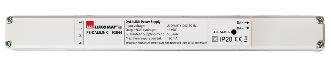 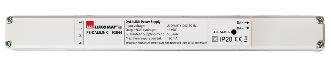 Alimentation sur réseau 230V AC / Alimentation BUS DALI 16V DC / 100mA / 300m BUS max Auto-adressage des composants présents sur le BUS 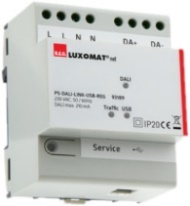 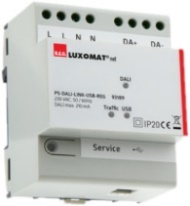 Pilotage jusqu’à 25 Drivers DALI et 6 appareils de commande (Multi capteurs/ Interfaces BP…)Variante modulaire : PS-DALI-LINK-USB-REG-210mAPilotage jusqu’à 45 luminaires DALI et 10 appareils de commande (Multi capteurs/ Interfaces BP…)12 zones de régulation maximum par alimentation / 16 Groupes / 16 scènesMulti-capteurs DALI type PDx-DALI-LINKAlimentation et communication par BUS DALI 16V DC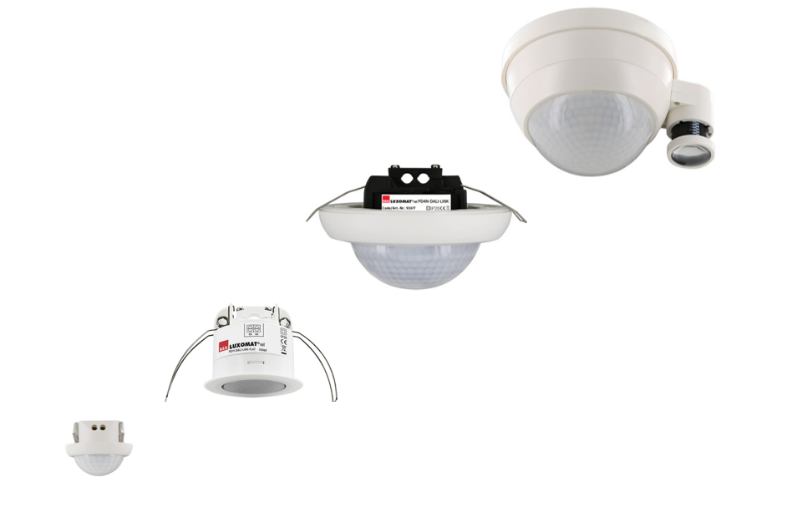 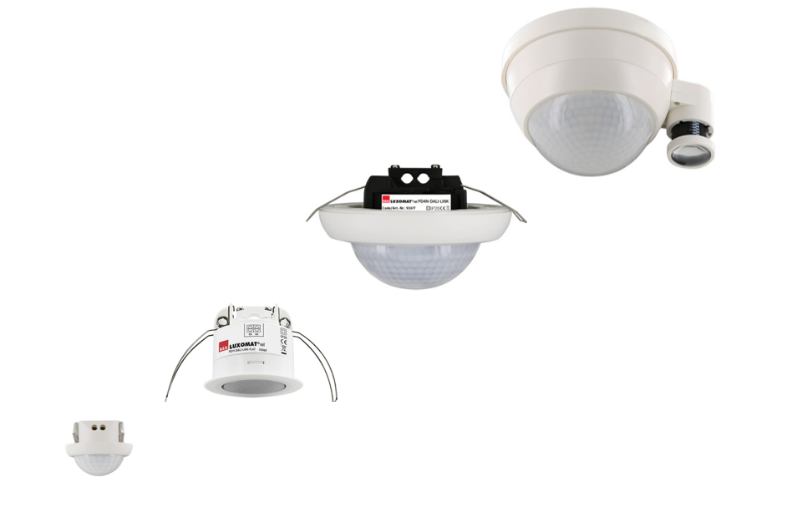 Fonctions : Maitre / Esclave / Commutation ou Régulation / Capteur de lumière PD11-DALI-LINK-FLAT-FP– Ø9 m de biais, Ø6 m de face, Ø3 m activité assiseApplications : Petits Bureaux / Trames de Bureaux – Lentille ultra plate PD4N-DALI-LINK-C AP/FP : 40 x 5 m de biais, 20 x 3 m de face, Ø8 m verticaleApplications : Circulations – Portée spéciale couloir PD4N-DALI-LINK – Ø24 m de biais, Ø8 m de face, Ø6.4 m activité assiseApplications : Grands Bureaux / Salles de Classe / Réunion / Parking … – Grande portéePD4-DALI-LINK-Grande Hauteur – Ø30 x Ø19 m de faceApplications : Gymnases / Halls Grande Hauteur / EntrepôtsPICO-DALI-LINK : Ø10 m de biais, Ø6 m de face, Ø4 m activité assiseApplications : Bureaux / Plateaux de Bureaux – Intégration dans luminaire Interface BP DALI type PBM-DALI-LINK-4W-BLE 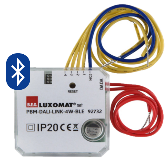 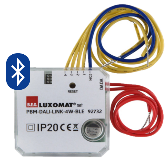 Alimentation et communication par BUS DALI 16V DCCommunication BLE (Bluetooth) pour le paramétrage4 Entrées binaires interfaçables indépendamment compatibles avec les BP de tous les fabricants Variante Sans Bluetooth: PBM-DALI-LINK-4W Fonctions et Architecture du systèmeFonction détecteur « Présence » :  Allumage, variation et extinction AUTOMATIQUEFonction détecteur « Absence » :  Allumage MANUEL, variation et extinction AUTOMATIQUEFonction « Démarrage SOFT » : Allumage progressif des éclairages Fonction « Dérogation » : Appuis courts « Allumage / Extinction », appuis longs « Variation +/- »Fonction « 1er jour / 2ème jour » : Gestion des éclairages jusqu’en 3 groupes « 1er jour / 2ème jour » par Offset négatif (-x%)Fonction « Scènes » : Jusqu’ à 16 scénarios paramétrables appelés par BP Fonction « Cage d’escaliers » : Allumage manuel par BP, extinction temporisée 1 à 150 min / Préavis d’extinction Fonction « Guided Light » : Cheminement intelligent dans les dégagements permettant de réaliser des économies d’énergie 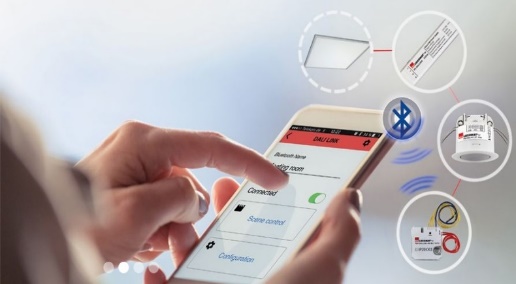 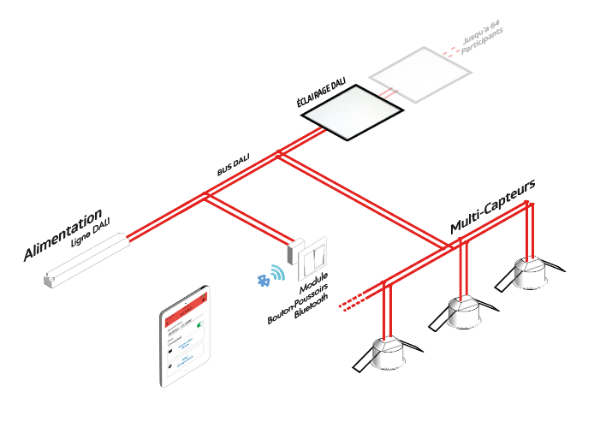 